Landeskinderturnfest 2019 HeilbronnMitarbeitAufbauhelferFreitag, 19. Juli 2019	ca. 18.00	 bis Ende (10 Pers.)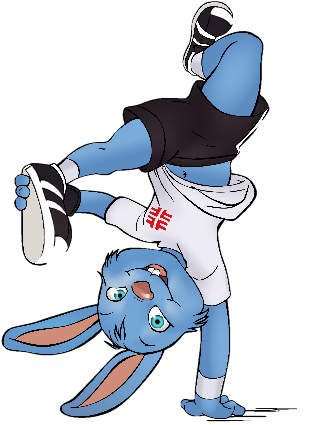 Beschreibung der AufgabenAufbau Biertischgarnituren in der Eishalle Organisatorischer AblaufEine allgemeine Helferbesprechung findet ca. 2-3 Wochen vor der Veranstaltung statt.Verein	:												Ansprechpartner/in:											Tel.:													E-Mail-Adresse:											Änderungen vorbehaltenTabelle kann als vereinsinterne Helferübersicht verwendet werden. Aufbauhelfer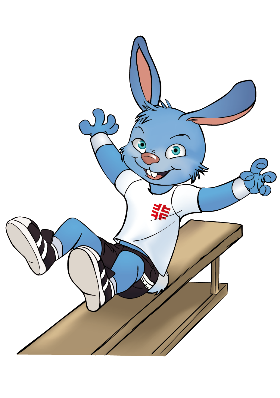 Freitag, 19. Juli 2019,	ca. 18.00 Uhr – Ende (10 Pers.)Verein:			______________________________________			Tel.:			______________________________________Verantwortlicher Ansprechpartner: 	______________________________________			E-Mail-Adresse:	______________________________________EinsatztagZeiten(siehe oben)VereinVornameNameTelefonMobilE-MailT-ShirtGröße